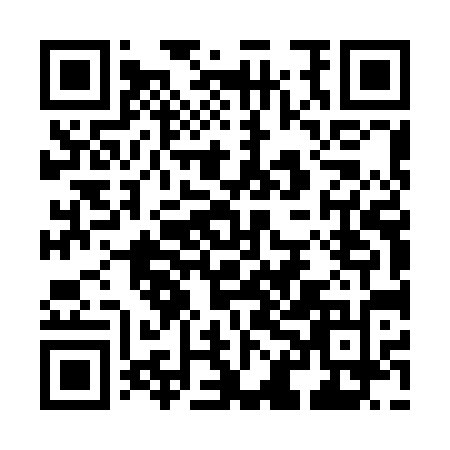 Ramadan times for Albrighton, Shropshire, UKMon 11 Mar 2024 - Wed 10 Apr 2024High Latitude Method: Angle Based RulePrayer Calculation Method: Islamic Society of North AmericaAsar Calculation Method: HanafiPrayer times provided by https://www.salahtimes.comDateDayFajrSuhurSunriseDhuhrAsrIftarMaghribIsha11Mon5:005:006:3412:214:126:096:097:4312Tue4:574:576:3212:214:136:116:117:4513Wed4:554:556:2912:204:156:136:137:4714Thu4:524:526:2712:204:166:146:147:4915Fri4:504:506:2412:204:186:166:167:5116Sat4:474:476:2212:194:196:186:187:5317Sun4:454:456:2012:194:216:206:207:5518Mon4:424:426:1712:194:226:216:217:5719Tue4:394:396:1512:194:246:236:237:5920Wed4:374:376:1312:184:256:256:258:0121Thu4:344:346:1012:184:266:276:278:0322Fri4:324:326:0812:184:286:296:298:0523Sat4:294:296:0512:174:296:306:308:0724Sun4:264:266:0312:174:316:326:328:0925Mon4:244:246:0112:174:326:346:348:1126Tue4:214:215:5812:174:336:366:368:1327Wed4:184:185:5612:164:356:376:378:1528Thu4:164:165:5412:164:366:396:398:1829Fri4:134:135:5112:164:376:416:418:2030Sat4:104:105:4912:154:396:436:438:2231Sun5:075:076:461:155:407:457:459:241Mon5:055:056:441:155:417:467:469:262Tue5:025:026:421:145:437:487:489:283Wed4:594:596:391:145:447:507:509:314Thu4:564:566:371:145:457:527:529:335Fri4:534:536:351:145:467:537:539:356Sat4:514:516:321:135:487:557:559:377Sun4:484:486:301:135:497:577:579:408Mon4:454:456:281:135:507:597:599:429Tue4:424:426:251:125:518:008:009:4410Wed4:394:396:231:125:538:028:029:47